                                     PRVO KOLO BALKANSKE LIGE 2015                                   „DANILOVGRAD 2015“  18.04.2015 god.                                                          pojedinačno 300 metara TARGET RIFLEZORAN VUKČEVIĆ ---------------- 308 win ------------------ 193DRAGAN PROKOPOVSKI ------- 308 win ------------------ 191VASO JOVIĆEVIĆ ------------------ 308 win ------------------ 191KLEMEN PINTAR ------------------- 308 win ------------------ 191ŽELJKO RADUNOVIĆ ------------- 308 win ------------------ 190GORAN VUKOJE ------------------- 308 win ------------------ 190ANGELKO PETROVSKI ---------- 308 win ------------------- 189LAZAR RADUNOVIĆ -------------- 308 win ------------------- 188MILOŠ VUKOJE -------------------- 308 win -------------------- 188JOVANOVSKI DRAGAN ---------- 308 win ------------------- 187ŽELJKO IVANOVIĆ ---------------- 308 win ------------------- 187ZLATKO KREFT -------------------- 308 win ------------------- 186KEMAL ČENGIĆ -------------------- 308 win ------------------- 186DUŠKO CREVAR ------------------- 308 win ------------------- 186IGOR MADŽAR ---------------------- 308 win ------------------- 185IRENA VUKČEVIĆ ------------------ 308 win ------------------- 184SRDJA MIRANOVIĆ ---------------- 308 win ------------------- 184LUKA KAŽANEGRA ---------------- 308 win -------------------- 182MILOŠ BOJANOVIĆ ---------------- 308 win -------------------- 177DINO OSMANKADIĆ --------------- 308 win -------------------- 174IGOR PREDOJEVIĆ ---------------- 308 win -------------------- 171IVAN BATRIĆEVIĆ ------------------ 308 win -------------------- 170MUHIDIN MUTEVELIĆ ------------- 308 win -------------------- 162DRAGOLJUB GUTOVIĆ ----------- 8x57 ------------------------ 161ELDAR BALAŠ ----------------------- 308 win --------------------- 156MOMIR POPOVIĆ ------------------- 308 win --------------------- 155SAŠA MIHAJLOVIĆ ------------------ 8x57 ------------------------ 154ALIJA BAJRICA ----------------------- 308 win --------------------- 148MUŠAN MUTEVELIĆ --------------- 308 win ---------------------- 147FILIP IVANOVSKI -------------------- 308 win ---------------------- 147MEVLUDIN ISLAMOVIĆ ------------ 308 win --------------------- 146HARIS ŠKRIJELJ --------------------- 308 win --------------------- 134SLOBODAN KARADŽIĆ ------------ 308 win --------------------- 126ALEKSANDAR DŽOGAZ ----------- 308 win --------------------- 118RAJKO RABRENOVIĆ -------------- 308 win --------------------- 97IVAN RADANOVIĆ ------------------- 308 win --------------------- 97DRAGAN TADIĆ ---------------------- 308 win --------------------- 83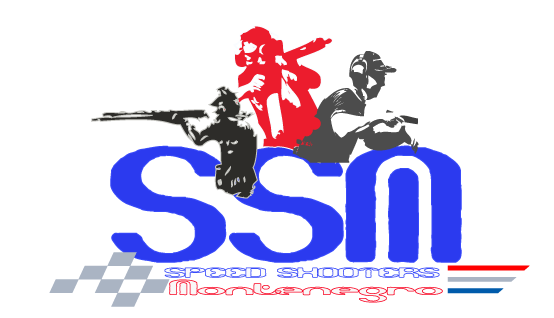    SPEED SHOOTERS     